Please note: This is not an online form. You must send it by post (free of charge).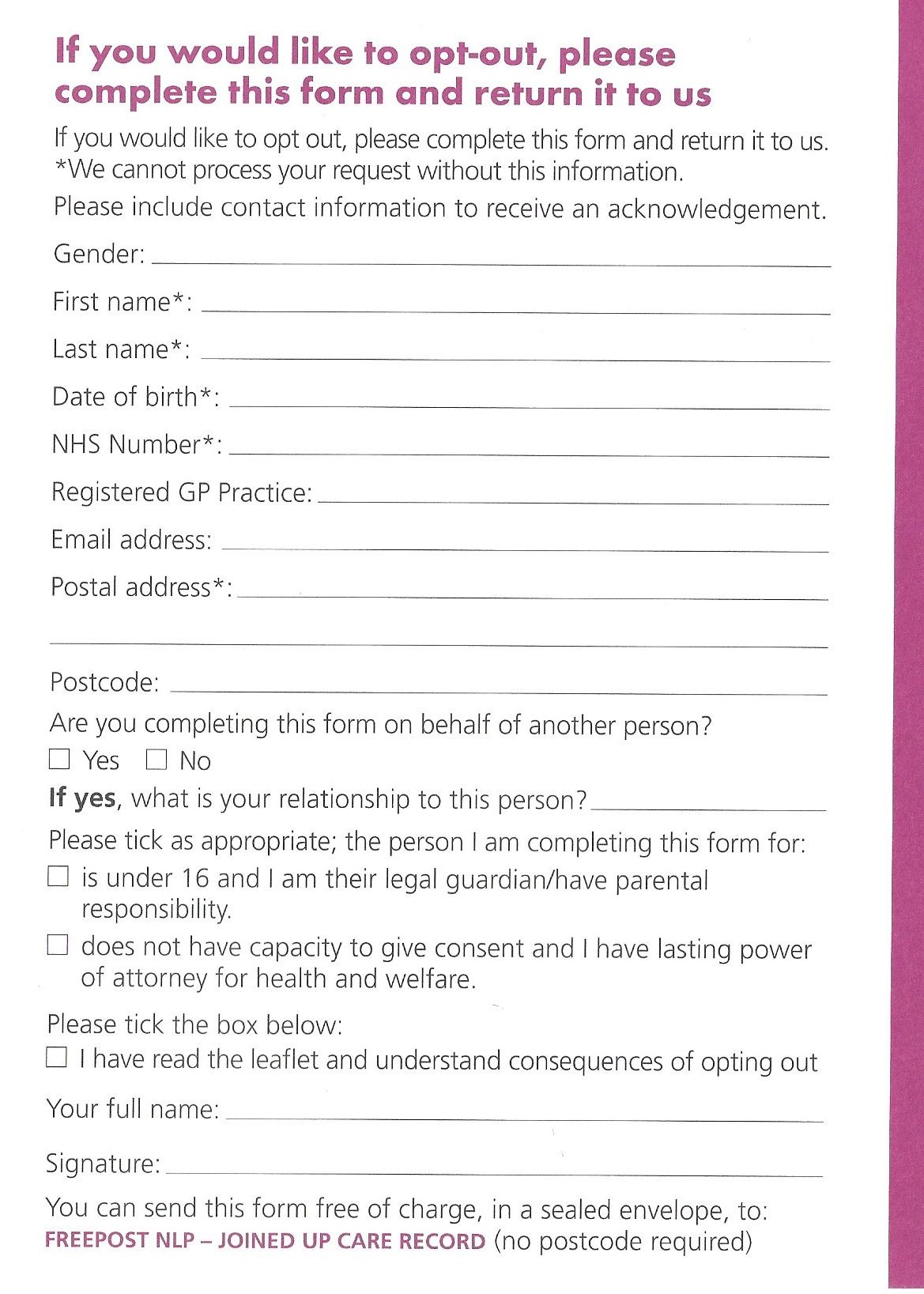 